PET SHOPan owl – sovaa spider – pauk                 a fish – riba            a parrot – papiga                   a turtle – kornjačaa snake – zmijaa dog – pas                   a cat – mačka             a monkey – majmun            a fox – lisica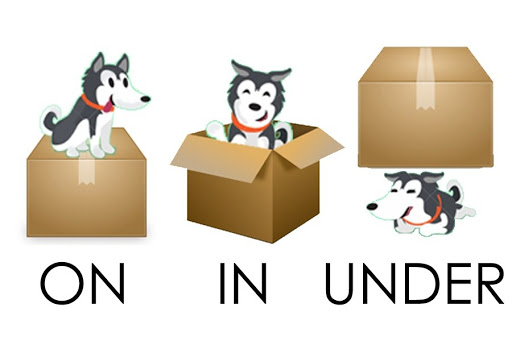 The dog is on the box. - Pas je na kutiji.The dog is in the box. - Pas je u kutiji.The dog is under the box. - Pas je ispod kutije.